PROMOTING THE NINE PROTECTED CHARACTERISITICS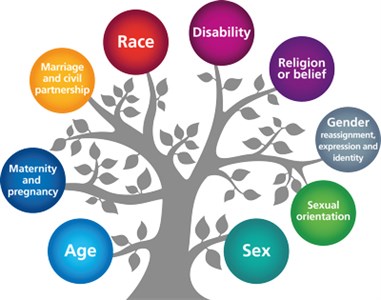 The Equality Act became law in 2010. It covers everyone in Britain and protects people from discrimination, harassment and victimisation. Everyone in Britain is protected. This is because the Equality Act protects people against discrimination because of the protected characteristics that we all have. Under the Equality Act, there are nine Protected Characteristics:AgeDisabilityGender reassignmentRaceReligion or beliefMarriage or civil partnershipSexSexual orientationPregnancy and maternityUnder the Equality Act you are protected from discrimination:When you are in the workplaceWhen you use public services like healthcare (for example, visiting your doctor or local hospital) or education (for example, at your school or college)When you use businesses and other organisations that provide services and goods (like shops, restaurants, and cinemas)When you use transportWhen you join a club or association (for example, your local tennis club)When you have contact with public bodies like your local council or government departmentsThe 9 Protected Characteristics are actively promoted in school through:Our school ethos statement and valuesOur school behaviour policyConscious role modelling by all adults in the school communityEngagement and communication with parents and carersAssembliesBritish Values Discussion within curriculum subjectsPromoting articulation by building appropriate language and a coherent vocabularyPSHE lessons, including RSERE lessonsSporting, Art and Cultural EventsPupil VoiceEducational visitsReal-life learning outside the classroomVisitors to schoolExtra-curricular activities, after-school clubs, charity work and work within the local community